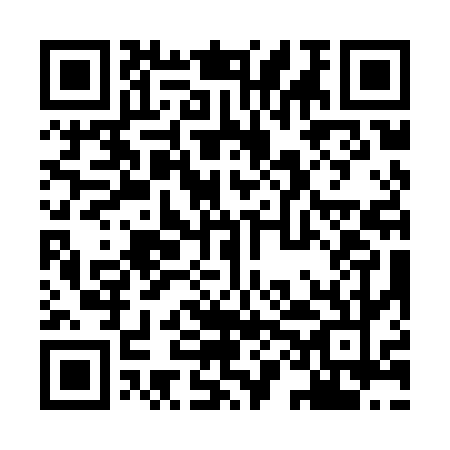 Prayer times for Lipiny Glowne, PolandWed 1 May 2024 - Fri 31 May 2024High Latitude Method: Angle Based RulePrayer Calculation Method: Muslim World LeagueAsar Calculation Method: HanafiPrayer times provided by https://www.salahtimes.comDateDayFajrSunriseDhuhrAsrMaghribIsha1Wed2:425:0512:275:337:5010:032Thu2:395:0312:275:347:5210:053Fri2:365:0112:275:357:5410:084Sat2:334:5912:275:367:5510:115Sun2:294:5812:275:377:5710:146Mon2:264:5612:275:387:5810:177Tue2:224:5412:275:398:0010:208Wed2:194:5312:265:408:0110:239Thu2:164:5112:265:408:0310:2610Fri2:124:4912:265:418:0410:2911Sat2:114:4812:265:428:0610:3212Sun2:114:4612:265:438:0710:3413Mon2:104:4512:265:448:0910:3514Tue2:094:4312:265:458:1010:3515Wed2:094:4212:265:468:1110:3616Thu2:084:4112:265:478:1310:3717Fri2:084:3912:265:478:1410:3718Sat2:074:3812:265:488:1610:3819Sun2:074:3712:275:498:1710:3920Mon2:064:3512:275:508:1810:3921Tue2:064:3412:275:518:2010:4022Wed2:054:3312:275:518:2110:4023Thu2:054:3212:275:528:2210:4124Fri2:054:3112:275:538:2410:4225Sat2:044:3012:275:548:2510:4226Sun2:044:2912:275:548:2610:4327Mon2:044:2812:275:558:2710:4328Tue2:034:2712:275:568:2810:4429Wed2:034:2612:275:568:2910:4430Thu2:034:2512:285:578:3110:4531Fri2:034:2412:285:588:3210:46